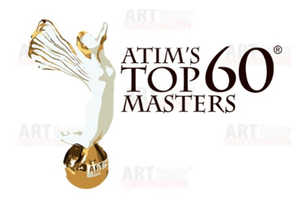 Jeg er blevet nomineret til en, ATIMs top 60 master pris.
En gang om året har ATIM et arrangement, hvor en jury stemmer om, hvem af de nominerede, som skal have ATIMs top 60 master pris.
Den hedder top 60 master, fordi der er 60 nomineret kunstner fra hele verden.
Eventen finder sted Auditorium Al Duomo i firenze, fra den 22, maj til den 24, maj i 2020. 
Selve prisuddelingen er den 23. maj 2020 
Nu kan jeg kun vente, og se hvad der sker. 
Kærlig hilsenPia Mobil: 50572358        E-mail: buxbomsart@gmail.com   Web:  www.buxbomsart.dkBesøg vores facebookgruppe  https://www.facebook.com/groups/buxbomsart/Vil du afmelde dette nyhedsbrev, så tryk her: buxbomsart@gmail.com